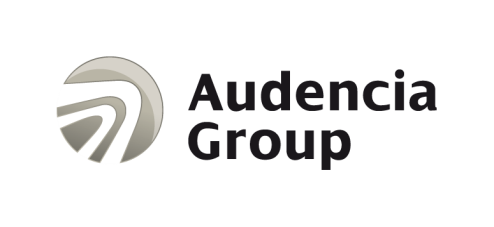    Bilan de séjour d’études  SOGANG University
Séoul, CoréeInscriptionQuels documents avez-vous fournis pour votre inscription ? Copie du passeport 3 photos d’identité relevé de notes Audencia en anglais (notes converties selon le système de notation A B C D E F)Health report pour la résidence étudiante (formulaire à faire remplir par son médecin traitant)Certificat d’assurance de la mutuelle santé Quelles difficultés avez-vous rencontrées ?AucuneComment vos démarches se sont-elles déroulées pour l’obtention de votre visa ?Très simplement : les autorités Coréennes acceptent que la demande de visa soit faite par correspondance – il suffit d’envoyer les documents demandés (type passeport, lettre d’acceptation à l’université…) par la poste avec une enveloppe retour. C’est rapide et efficace.Votre arrivéeQuelle a été la qualité de l’accueil avec :Les services administratifs : Très gentils, ils nous ont bien aidé pour tous nos documents administratifs (inscription aux cours, états des lieux d’entrée dans la résidence, ouverture d’un compte bancaire,…)Les étudiants : Très gentils, très accueillantsLes professeurs : Aussi très accueillantsAvez-vous bénéficié d’une aide particulière pour votre arrivée à l’aéroport ?Si oui, par quel biais ? oui, des étudiants de l’association d’accueil des étrangers nous ont pris en main à l’aéroport pour nous emmener jusque l’université Si non, quel moyen avez-vous utilisé pour vous rendre sur le campus ?HébergementSur le campus De quelle manière avez-vous trouvé ce logement ? L’université propose des places en résidence étudiante, tous les étrangers qui en font la demande peuvent y entrer. Quasiment tous les étudiants en échange résidaient dans la résidence.Quelles difficultés avez-vous rencontrées au cours de votre recherche ? AucuneQuels conseils pourriez-vous apporter aux futurs étudiants pour ce même séjour (quartier, nom de résidence, etc.) ? Inscrivez vous à la résidence proposée par l’université – cela évite d’avoir à chercher quelque chose, c’est peu cher (1200€ le semestre) et tous les autres étudiants y sont. Par contre les chambres sont partagées à deux (soit avec un coréen/un étranger/ ou un français – au choix).BudgetMoyen4 500€ (voyage, logement, nourriture, transports, matériel scolaire)Assurance (souscrite avant votre départ)10€ par moisBillet d’avion A/R (France)750€Logement300€ par moisNourriture300€ par moisTransport locaux0€ par moisTourisme900€ (visites touristiques, sport, sorties…)Dont un voyage aux Philippines et un voyage au Japon Conseils pratiquesLogement : choisissez la résidence universitaireTransport en commun : si vous êtes dans la résidence, les cours seront à 2 minutes à pied ! sinon on prend peu le métro (sauf pour traverser la ville – environ 1,50€ le ticket) car la fac est entourée de très bons quartiers (shopping et sorties). Le taxi n’est pas cher.Téléphone : Achat d’une carte sim avec crédit et possibilité d’utiliser le wifi partout, dans la rue comme dans le métro, pour 50€ en début de séjourArgent (budget, banque, etc.) : Ouverture d’un compte avec l’université pour pouvoir payer par carte (très pratique) mais pas indispensable ! Santé et Assurances : Obligation d’avoir une assurance Visa : facile à obtenirBourse(s) : n/aIntégration : beaucoup d’étudiants étrangers et de français donc très facile de s’intégrer en arrivant. Mélange avec les coréens pendant les cours : cela permet de se faire des copains coréens Vie universitaire (cours, campus) : un peu de travail mais tout à fait supportable, mieux vaut s’organiser pour avoir de longs weekends (pour pouvoir voyager en corée ou autre pays) – droit à 4 absences par matière.Vie quotidienne (ville, sortie, tourisme) : ville très agréable à vivre et immense !! plein de sorties à prévoir, beaucoup de choses à voir, mais aussi de supers opportunités pour voyager aux alentours (japon, philippines, hong kong…) Avez-vous des conseils, remarques ou astuces à ajouter ?Merci de nous transmettre de préférence une photo de groupe, qui soit le plus représentatif de votre voyage, de vos souvenirs, etc.